ФЕДЕРАЛЬНОЕ АГЕНТСТВО ЖЕЛЕЗНОДОРОЖНОГО ТРАНСПОРТА Федеральное государственное бюджетное образовательное учреждение высшего образования«Петербургский государственный университет путей сообщения Императора Александра I»(ФГБОУ ВО ПГУПС)Кафедра «Иностранные языки»РАБОЧАЯ ПРОГРАММАдисциплины«ИНОСТРАННЫЙ ЯЗЫК» (Б1.Б.4)для направления13.04.02 «Электроэнергетика и электротехника» по магистерской программе «Электрический транспорт» Формы обучения – очная, заочнаяСанкт-Петербург2018ЛИСТ СОГЛАСОВАНИЙ 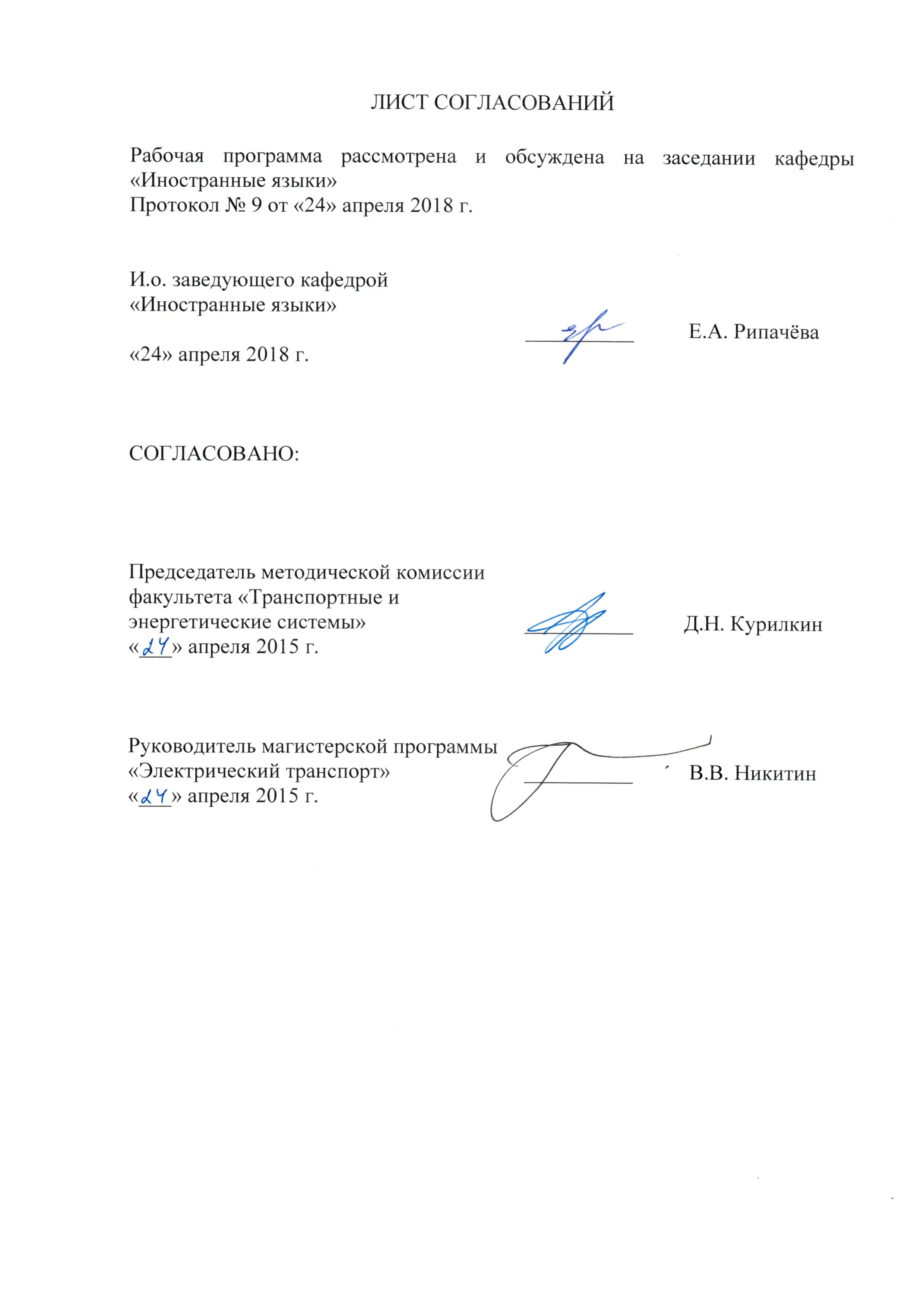 Рабочая программа рассмотрена и обсуждена на заседании кафедры «Иностранные языки»Протокол № 9 от «24» апреля 2018 г.1. Цели и задачи дисциплиныРабочая программа составлена в соответствии с ФГОС ВО, утвержденным «21» ноября 2014 г., приказ № 1500 по направлению 13.04.02 «Электроэнергетика и электротехника», по дисциплине «Иностранный язык».Целью изучения дисциплины является формирование  и развитие умений и навыков в области иностранной коммуникативной компетенции будущего специалиста, позволяющей использовать иностранный язык как средство профессионального и делового общения.Для достижения поставленной цели решаются следующие задачи:развитие у обучающихся когнитивной компетентности;развитие   социокультурной компетентности;развитие прагматической компетентности;развитие и воспитание личностных качеств обучающихся средствами иностранного языка2. Перечень планируемых результатов обучения по дисциплине, соотнесенных с планируемыми результатами освоения основной профессиональной образовательной программыПланируемыми результатами обучения по дисциплине являются: приобретение знаний, умений, навыков.В результате освоения дисциплины обучающийся должен:ЗНАТЬ:особенности системы изучаемого иностранного языка, его грамматические и лексические аспекты, относящиеся к профессиональному и деловому общению, письменному и устному;лексику профессионального и делового характера, включая терминологию по избранной специальности;УМЕТЬ:применять знания иностранного языка в ситуациях научного и профессионального общения (в соответствии с избранной специальностью);применять знания иностранного языка при проведении рабочих переговоров и составлении деловых документов;ВЛАДЕТЬ:иностранным языком в объеме, необходимом для получения информации профессионального содержания из аутентичных источников информации;навыками оформления представленных результатов решения профессиональных задач на иностранном языкекоммуникативными навыками в ситуациях научного и профессионального общения (в соответствии с избранной специальностью).Изучение дисциплины направлено на формирование следующих общекультурных компетенций (ОК):способность к саморазвитию, самореализации, использованию творческого потенциала (ОК-3);Изучение дисциплины направлено на формирование следующих общепрофессиональных компетенций (ОПК):способность использовать иностранный язык в профессиональной сфере (ОПК-3);Область профессиональной деятельности обучающихся, освоивших данную дисциплину, приведена в п. 2.1 общей характеристики ОПОП.Объекты профессиональной деятельности обучающихся, освоивших данную дисциплину, приведены в п. 2.2 общей характеристики ОПОП.3. Место дисциплины в структуре основной профессиональной образовательной программыДисциплина «Иностранный язык» (Б1.Б.4) относится к базовой части и является обязательной.4. Объем дисциплины и виды учебной работыДля очной формы обучения: Для заочной формы обучения: Примечания: «Форма контроля знаний» – зачет (З).5. Содержание и структура дисциплины5.1 Содержание дисциплины5.2 Разделы дисциплины и виды занятийДля очной формы обучения: Для заочной формы обучения: 6. Перечень учебно-методического обеспечения для самостоятельной работы обучающихся по дисциплине7. Фонд оценочных средств для проведения текущего контроля успеваемости и промежуточной аттестации обучающихся по дисциплинеФонд оценочных средств по дисциплине является неотъемлемой частью рабочей программы и представлен отдельным документом, рассмотренным на заседании кафедры и утвержденным заведующим кафедрой.8. Перечень основной и дополнительной учебной литературы, нормативно-правовой документации и других изданий, необходимых для освоения дисциплины8.1 Перечень основной учебной литературы, необходимой для освоения дисциплиныАфанасьева, Е.А. Ситуации делового общения: учебное пособие по английскому языку [Электронный ресурс] : учебное пособие / Е.А. Афанасьева, И.Л. Лютомская, И.М. Павлова [и др.]. — Электрон. дан. — СПб. : ПГУПС (Петербургский государственный университет путей сообщения Императора Александра I), 2012. — 60 с. — Режим доступа: http://e.lanbook.com/books/element.php?pl1_id=63198Никульшина Н.Л., Гливенкова О.А. Английский язык для исследователей (English for Researchers): Учебное пособие. - Тамбов: Изд-во ТГТУ, 2009. – 100 с. Режим доступа: http://window.edu.ru/resource/355/68355/files/Nikulshina-l.pdf8.2 Перечень дополнительной учебной литературы, необходимой для освоения дисциплиныTopical Issues: учебно-методическое пособие на английском языке [Электронный ресурс] : учебно-методическое пособие. — Электрон. дан. — СПб. : ПГУПС (Петербургский государственный университет путей сообщения Императора Александра I), 2013. — 18 с. — Режим доступа: http://e.lanbook.com/books/element.php?pl1_id=41109Афанасьева, Е.А. Сборник общетехнических текстов: учебное пособие по английскому языку [Электронный ресурс] : учебное пособие / Е.А. Афанасьева, И.М. Павлова, В.Н. Синельникова [и др.]. — Электрон. дан. — СПб. : ПГУПС (Петербургский государственный университет путей сообщения Императора Александра I), 2014. — 47 с. — Режим доступа: http://e.lanbook.com/books/element.php?pl1_id=632048.3 Перечень нормативно-правовой документации, необходимой для освоения дисциплиныПри освоении данной дисциплины нормативно-правовая документация не используется.8.4 Другие издания, необходимые для освоения дисциплиныD. Grant, R. McLarty «Business Basics». Oxford University Press, 2008. – 185 p.;V. Hollett, M. Duckworth «Business Objectives». Oxford University press, 2007. – 178 p.;S. Clarke, M. Powell «In Company». Macmillan, 2008. –144 p.;P. Emmerson «Business Grammar Builder». Macmillan, 2010. – 273 p.;Erica J. Williams. «Presentations in English». Macmillan Education, 2008. – 128 p.International Railway Journal (за последние пять лет);Railway Age (за последние пять лет);Modern Railways (за последние пять лет);Railway Gazette (за последние пять лет);Japanese Railway Engineering (за последние пять лет).9. Перечень ресурсов информационно-телекоммуникационной сети «Интернет», необходимых для освоения дисциплиныЛичный кабинет обучающегося  и электронная информационно-образовательная среда [Электронный ресурс]. Режим доступа:  http://sdo.pgups.ru (для доступа к полнотекстовым документам требуется авторизация).Единое окно доступа к информационным ресурсам [Электронный ресурс]. Режим доступа: http://window.edu.ru/, свободный. – Загл. с экрана.Электронно-библиотечная система ibooks.ru [Электронный ресурс]. Режим доступа:  http://ibooks.ru/ — Загл. с экрана.Электронно-библиотечная система ЛАНЬ [Электронный ресурс]. Режим доступа:  https://e.lanbook.com/books — Загл. с экрана.Oxford University Press [Электронный ресурс]. Режим доступа: http://global.oup.com/?cc=ru, свободный. – Загл. с экрана.Cambridge Open [Электронный ресурс]. Режим доступа: https://www.cambridge.org/core/what-we-publish/open-access, свободный. – Загл. с экрана.BBC Learning English [Электронный ресурс]. Режим доступа: http://www.bbc.co.uk/learningenglish/english/, свободный. – Загл. с экрана.Railway Technology [Электронный ресурс]. Режим доступа: www.railway-technology.com/, свободный. – Загл. с экрана.10. Методические указания для обучающихся по освоению дисциплиныПорядок изучения дисциплины следующий:Освоение разделов дисциплины производится в порядке, приведенном в разделе 5 «Содержание и структура дисциплины». Обучающийся должен освоить все разделы дисциплины с помощью учебно-методического обеспечения, приведенного в разделах 6, 8 и 9 рабочей программы. Для формирования компетенций обучающийся должен представить выполненные типовые контрольные задания или иные материалы, необходимые для оценки знаний, умений, навыков предусмотренные текущим контролем (см. фонд оценочных средств по дисциплине).По итогам текущего контроля по дисциплине, обучающийся должен пройти промежуточную аттестацию (см. фонд оценочных средств по дисциплине).11. Перечень информационных технологий, используемых при осуществлении образовательного процесса по дисциплине, включая перечень программного обеспечения и информационных справочных системПеречень информационных технологий, используемых при осуществлении образовательного процесса по дисциплине «Иностранный язык» (Б1.Б.4):технические средства (персональные компьютеры, проектор, акустическая система);методы обучения с использованием информационных технологий (демонстрация мультимедийных материалов);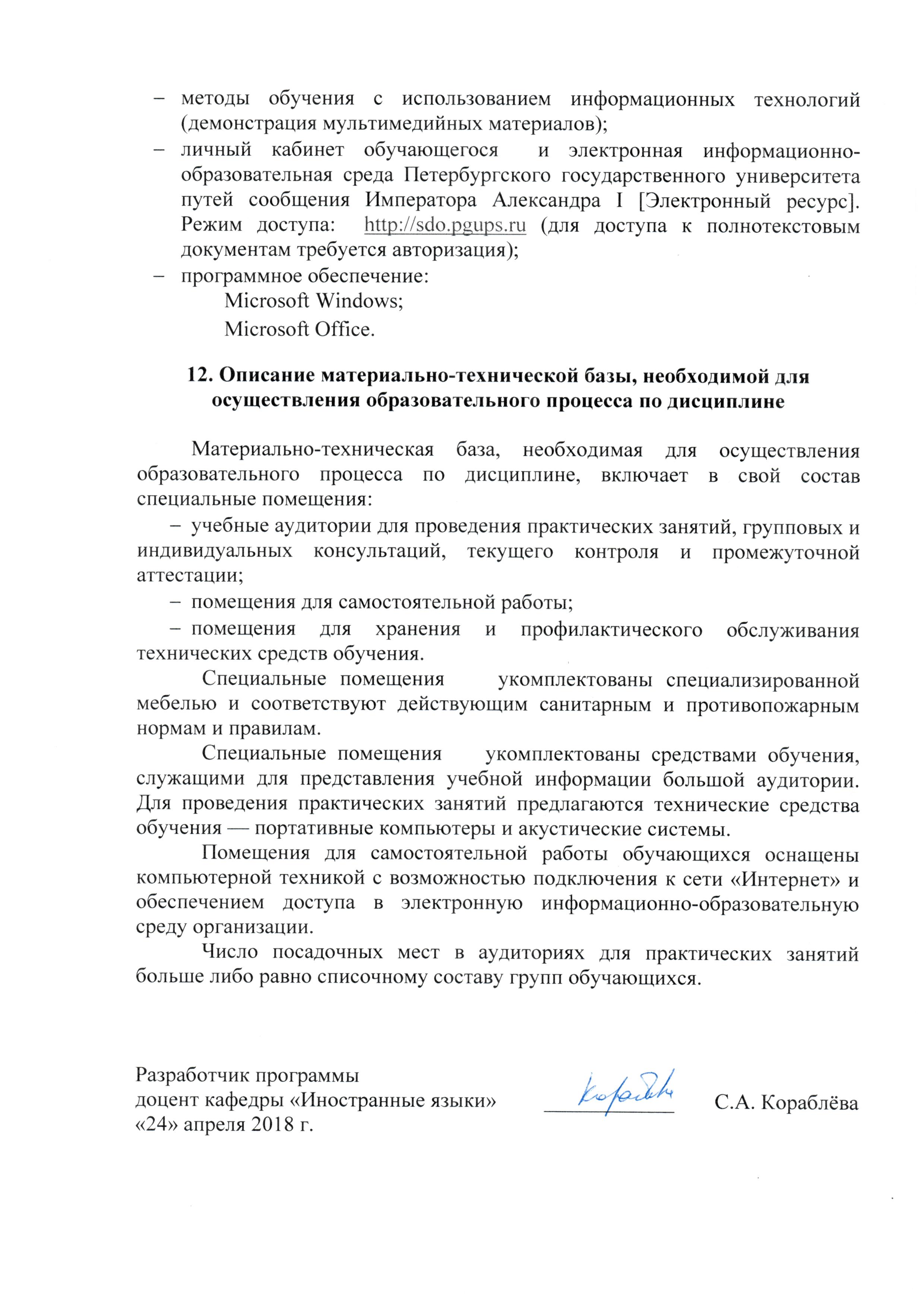 личный кабинет обучающегося  и электронная информационно-образовательная среда Петербургского государственного университета путей сообщения Императора Александра I [Электронный ресурс]. Режим доступа:  http://sdo.pgups.ru (для доступа к полнотекстовым документам требуется авторизация);программное обеспечение:Microsoft Windows;Microsoft Office.12. Описание материально-технической базы, необходимой для осуществления образовательного процесса по дисциплинеМатериально-техническая база, необходимая для осуществления образовательного процесса по дисциплине, включает в свой состав специальные помещения:учебные аудитории для проведения практических занятий, групповых и индивидуальных консультаций, текущего контроля и промежуточной аттестации; помещения для самостоятельной работы;помещения для хранения и профилактического обслуживания технических средств обучения. Специальные помещения    укомплектованы специализированной мебелью и соответствуют действующим санитарным и противопожарным нормам и правилам.Специальные помещения    укомплектованы средствами обучения, служащими для представления учебной информации большой аудитории. Для проведения практических занятий предлагаются технические средства обучения — портативные компьютеры и акустические системы.Помещения для самостоятельной работы обучающихся оснащены компьютерной техникой с возможностью подключения к сети «Интернет» и обеспечением доступа в электронную информационно-образовательную среду организации.Число посадочных мест в аудиториях для практических занятий больше либо равно списочному составу групп обучающихся.И.о. заведующего кафедрой 
«Иностранные языки»__________Е.А. Рипачёва«24» апреля 2018 г.СОГЛАСОВАНО:Председатель методической комиссии факультета «Транспортные и энергетические системы»__________Д.Н. Курилкин«___» апреля 2015 г.Руководитель магистерской программы «Электрический транспорт»__________В.В. Никитин«___» апреля 2015 г. Вид учебной работыВсего часовСеместрВид учебной работыВсего часов1Контактная работа (по видам учебных занятий)В том числе:лекции (Л)практические занятия (ПЗ)лабораторные работы (ЛР)360360360360Самостоятельная работа (СРС) (всего)7272Контроль00Форма контроля знанийЗЗОбщая трудоемкость: час / з.е.108 / 3.0108 / 3.0Вид учебной работыВсего часовКурсВид учебной работыВсего часов1Контактная работа (по видам учебных занятий)В том числе:лекции (Л)практические занятия (ПЗ)лабораторные работы (ЛР)140140140140Самостоятельная работа (СРС) (всего)9090Контроль44Форма контроля знанийЗЗОбщая трудоемкость: час / з.е.108 / 3.0108 / 3.0№ п/пНаименование раздела дисциплины
(по видам речевой деятельности)Содержание разделаМодуль 1 — Проблемы эксплуатации электрооборудования электрического подвижного состава (на железных дорогах Германии / Франции / Японии)Модуль 1 — Проблемы эксплуатации электрооборудования электрического подвижного состава (на железных дорогах Германии / Франции / Японии)Модуль 1 — Проблемы эксплуатации электрооборудования электрического подвижного состава (на железных дорогах Германии / Франции / Японии)1ЧтениеОзнакомительное, изучающее, просмотровое; понимание основной информации; полное и точное понимание содержания статей из оригинальных научных / информационных источников. Владение основными способами поиска профессионально-ориентированной информации. Нахождение правильных лексических и грамматических эквивалентов в двух языках при переводе, реферировании статей. Работа над терминологией.2ГоворениеКраткое устное сообщение / презентация по тематике делового и профессионального общения.3АудированиеПолное и точное понимание фактов, деталей и т.п. содержания профессионально-ориентированного речевого сообщения. 4ПисьмоУмение сделать письменный перевод профессионально-ориентированного текста; аннотация научных и технических статей.5Языковые средстваЛексические и грамматические средства в рамках темы модуля.Модуль 2 — Особенности делового / профессионального общения на иностранном языкеМодуль 2 — Особенности делового / профессионального общения на иностранном языкеМодуль 2 — Особенности делового / профессионального общения на иностранном языке1ЧтениеВладение основными методами поиска информации в текстах научно-технической направленности.2ГоворениеВладение речевым этикетом делового и профессионального общения; диалогическая и монологическая речь в ситуациях научного / профессионального общения (выступление на предложенную тему, презентация проекта, умение выразить свою точку зрения, согласие / несогласие, сомнение и т.п. в процессе вербального общения, связанного с дискуссионными вопросами в процессе профессионального общения)3АудированиеПонимание на слух речевых сообщений в контексте делового общения.4ПисьмоУмение создать письменный текст – основу для электронной презентации; умение написать (электронное) деловое письмо.5Языковые средстваЛексические и грамматические средства в рамках темы модуля.№ п/пНаименование раздела дисциплиныЛПЗЛРСРС1Модуль 1: Проблемы эксплуатации электрооборудования электрического подвижного состава (на железных дорогах Германии / Франции / Японии)0180362Модуль 2: Особенности делового / профессионального общения на иностранном языке018036ИтогоИтого036072№ п/пНаименование раздела дисциплиныЛПЗЛРСРС1Модуль 1: Проблемы эксплуатации электрооборудования электрического подвижного состава (на железных дорогах Германии / Франции / Японии)080452Модуль 2: Особенности делового / профессионального общения на иностранном языке06045ИтогоИтого014090№п/пНаименование раздела дисциплиныПеречень учебно-методического обеспечения1Модуль 1: Проблемы эксплуатации электрооборудования электрического подвижного состава (на железных дорогах Германии / Франции / Японии)Афанасьева, Е.А. Ситуации делового общения: учебное пособие по английскому языку [Электронный ресурс] : учебное пособие / Е.А. Афанасьева, И.Л. Лютомская, И.М. Павлова [и др.]. — Электрон. дан. — СПб. : ПГУПС (Петербургский государственный университет путей сообщения Императора Александра I), 2012. — 60 с. — Режим доступа: http://e.lanbook.com/books/element.php?pl1_id=63198Никульшина Н.Л., Гливенкова О.А. Английский язык для исследователей (English for Researchers): Учебное пособие. - Тамбов: Изд-во ТГТУ, 2009. – 100 с. Режим доступа: http://window.edu.ru/resource/355/68355/files/Nikulshina-l.pdfTopical Issues: учебно-методическое пособие на английском языке [Электронный ресурс] : учебно-методическое пособие. — Электрон. дан. — СПб. : ПГУПС (Петербургский государственный университет путей сообщения Императора Александра I), 2013. — 18 с. — Режим доступа: http://e.lanbook.com/books/element.php?pl1_id=41109Афанасьева, Е.А. Сборник общетехнических текстов: учебное пособие по английскому языку [Электронный ресурс] : учебное пособие / Е.А. Афанасьева, И.М. Павлова, В.Н. Синельникова [и др.]. — Электрон. дан. — СПб. : ПГУПС (Петербургский государственный университет путей сообщения Императора Александра I), 2014. — 47 с. — Режим доступа: http://e.lanbook.com/books/element.php?pl1_id=63204Журналы на иностранных языках по тематике магистерской программы, в том числе по профилю железнодорожных специальностей (за последние пять лет):International Railway Journal,Railway Age,Railway Gazette,
Japanese Railway Engineering2Модуль 2:
Особенности делового / профессионального общения на иностранном языкеАфанасьева, Е.А. Ситуации делового общения: учебное пособие по английскому языку [Электронный ресурс] : учебное пособие / Е.А. Афанасьева, И.Л. Лютомская, И.М. Павлова [и др.]. — Электрон. дан. — СПб. : ПГУПС (Петербургский государственный университет путей сообщения Императора Александра I), 2012. — 60 с. — Режим доступа: http://e.lanbook.com/books/element.php?pl1_id=63198Никульшина Н.Л., Гливенкова О.А. Английский язык для исследователей (English for Researchers): Учебное пособие. - Тамбов: Изд-во ТГТУ, 2009. – 100 с. Режим доступа: http://window.edu.ru/resource/355/68355/files/Nikulshina-l.pdfTopical Issues: учебно-методическое пособие на английском языке [Электронный ресурс] : учебно-методическое пособие. — Электрон. дан. — СПб. : ПГУПС (Петербургский государственный университет путей сообщения Императора Александра I), 2013. — 18 с. — Режим доступа: http://e.lanbook.com/books/element.php?pl1_id=41109Афанасьева, Е.А. Сборник общетехнических текстов: учебное пособие по английскому языку [Электронный ресурс] : учебное пособие / Е.А. Афанасьева, И.М. Павлова, В.Н. Синельникова [и др.]. — Электрон. дан. — СПб. : ПГУПС (Петербургский государственный университет путей сообщения Императора Александра I), 2014. — 47 с. — Режим доступа: http://e.lanbook.com/books/element.php?pl1_id=63204Журналы на иностранных языках по тематике магистерской программы, в том числе по профилю железнодорожных специальностей (за последние пять лет):International Railway Journal,Railway Age,Railway Gazette,
Japanese Railway EngineeringРазработчик программы
доцент кафедры «Иностранные языки»____________С.А. Кораблёва«24» апреля 2018 г.